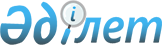 Үгіттік баспа материалдарды орналастыру үшін орындарды белгілеу және кандидаттарға сайлаушылармен кездесуі үшін үй-жайлар беру туралы
					
			Күшін жойған
			
			
		
					Ақмола облысы Бұланды ауданының әкімдігінің 2011 жылғы 21 ақпандағы № А-02/34 қаулысы. Ақмола облысы Бұланды аудандық Әділет басқармасында 2011 жылы 28 ақпанда № 1-7-129 тіркелді. Күші жойылды - Ақмола облысы Бұланды ауданы әкімдігінің 2019 жылғы 30 мамырдағы № А-06/155 қаулысымен
      Ескерту. Күші жойылды - Ақмола облысы Бұланды ауданы әкімдігінің 30.05.2019 № А-06/155 (ресми жарияланған күнінен бастап қолданысқа енгізіледі) қаулысымен.

      РҚАО-ның ескертпесі.

      Құжаттың мәтінінде түпнұсқаның пунктуациясы мен орфографиясы сақталған.
      Қазақстан Республикасының 1995 жылғы 28 қыркүйектегі "Қазақстан Республикасындағы сайлау туралы" Конституциялық заңының 28 бабының 4, 6 тармақтарына, Қазақстан Республикасының 2001 жылғы 23 қаңтардағы "Қазақстан Республикасындағы жергілікті мемлекеттік басқару және өзін-өзі басқару туралы" Заңының 31 бабына сәйкес Бұланды ауданының әкімдігі ҚАУЛЫ ЕТЕДІ:
      1. Бұланды аудандық аумақтық сайлау комиссиясымен бірлесіп, үгіттік баспа материалдарды орналастыру үшін орындар 1 қосымшаға сәйкес белгіленсін.
      2. Кандидаттарға сайлаушылармен кездесуі үшін шарттық негізде 2 қосымшаға сәйкес үй-жайлар ұсынылсын.
      3. Осы қаулының орындалуын бақылау аудан әкімінің орынбасары Ізбасарова Балым Сәбетқызына жүктелсін.
      4. Осы қаулы Ақмола облысының Әділет департаментінде мемлекеттік тіркелген күнінен бастап күшіне енеді және ресми жарияланған күнінен бастап қолданысқа енгізіледі.
      "КЕЛІСІЛДІ" Үгіттік баспа материалдарды орналастыру үшін орындар Кандидаттарға сайлаушылармен кездесуі үшін шарттық
негізде берілетін үй-жайлар
					© 2012. Қазақстан Республикасы Әділет министрлігінің «Қазақстан Республикасының Заңнама және құқықтық ақпарат институты» ШЖҚ РМК
				
      Бұланды ауданының әкімі

Е.Нұғыманов

      Ақмола облысының туризм, дене
тәрбиесі және спорт басқармасының
"Балалар мен жасөспірімдер спорт
мектебі" мемлекеттік мекемесінің
директоры

Б.Садықов

      Ақмола облысының жұмыспен
қамтуды және әлеуметтік бағдарламаларды
үйлестіру басқармасының "Купчановка
психоневрологиялық медициналық-
әлеуметтік мекемесі" мемлекеттік
мекемесінің директоры

А.Котиков

      "Қазақстан Республикасы Ауыл
шаруашылығы министрлігінің
Агроөнеркәсіптік кешендегі мемлекеттік
инспекция комитетінің Бұланды
аудандық аумақтық инспекциясы"
мемлекеттік мекемесінің бастығы

Б.Құрманғожин
Бұланды ауданы әкімдігінің
2011 жылғы 21 ақпандағы
№ А-02/34 қаулысына
1 қосымша
Рет №
Үгіттік баспа материалдарды орналастыру үшін орындар
1
Макинск қаласы, Дорстрой көшесі, 30, Бұланды ауданының "№4 Макин орта мектебі" мемлекеттік мекемесі ғимаратының жанындағы стенд
2
Макинск қаласы, Яглинский көшесі, 19, Бұланды ауданы білім беру бөлімінің "Балуан Шолақ атындағы Макинск орта мектебі" мемлекеттік мекемесі ғимаратының жанындағы стенд
3
Макинск қаласы, Әуезов көшесі, 39, Бұланды ауданы білім беру бөлімінің "Макин қаласы № 3 орта мектебі" мемлекеттік мекемесі ғимаратының жанындағы стенд
4
Макинск қаласы, Сейфуллин көшесі, 36, Мәдениет және тілдерді дамыту бөлімінің жанындағы "Бұланды аудандық мәдениет үйі" мемлекеттік коммуналдық қазыналық кәсіпорны ғимаратының жанындағы стенд
5
Макинск қаласы, Яглинский көшесі, 42, "Қазақстан Республикасы Ауыл шаруашылығы министрлігінің Агроөнеркәсіптік кешендегі мемлекеттік инспекция комитетінің Бұланды аудандық аумақтық инспекциясы" мемлекеттік мекемесі ғимаратының жанындағы стенд
6
Макинск қаласы, Парковая көшесі, 2, Ақмола облысының туризм, дене тәрбиесі және спорт басқармасының "Балалар мен жасөспірімдер спорт мектебі" мемлекеттік мекемесі ғимаратының жанындағы стенд
7
Макинск қаласы, Мир көшесі,13, Бұланды ауданы білім беру бөлімінің "Макинск қаласының мектеп-гимназиясы" мемлекеттік мекемесі ғимаратының жанындағы стенд
8
Макинск қаласы, Тас карьері кенті, Карьерная көшесі 10а, Бұланды ауданы білім беру бөлімінің "Айгөлек" ясли-балабақшасы" мемлекеттік коммуналдық қазыналық кәсіпорнының жанындағы стенд
9
Макинск қаласы, Скуридин көшесі, 62 а, Бұланды ауданы білім беру бөлімінің "Макинск №5 орта мектебі" мемлекеттік мекемесі ғимаратының жанындағы стенд
10
Никольск селосы, Советская көшесі, 35, Бұланды ауданы білім беру бөлімінің "Елтай қазақ орта мектебі" мемлекеттік мекемесі ғимаратының жанындағы стенд, 
11
Ұлтуған ауылы, Исабеков көшесі,15, Бұланды ауданы білім беру бөлімінің "Ұлтуған бастауыш мектебі" мемлекеттік мекемесі ғимаратының жанындағы стенд
12
Боярка селосы, Приозернай көшесі,50, Бұланды ауданы білім беру бөлімінің "Боярка негізгі мектебі" мемлекеттік мекемесі ғимаратының жанындағы стенд
13
Елтай ауылы, Привокзальная көшесі,11, Бұланды ауданы білім беру бөлімінің "Елтай №1 бастауыш мектебі" мемлекеттік мекемесі ғимаратының жанындағы стенд
14
Алакөл ауылы, Молодежная көшесі,6, Бұланды ауданы білім беру бөлімі "Алакөл негізгі мектебі" мемлекеттік мекемесі ғимаратының жанындағы стенд
15
Алтынды ауылы, Кәкішев көшесі, 3, Бұланды ауданы білім беру бөлімінің "Тұрсынбек Кәкішев атындағы Алтынды орта мектебі" мемлекеттік мекемесі ғимаратының жанындағы стенд
16
Жаңаталап ауылы, Ақбұлақ көшесі,6, Бұланды ауданы білім беру бөлімінің "Жаңаталап бастауыш мектебі" мемлекеттік мекемесі ғимаратының жанындағы стенд
17
Журавлевка селосы, Киров көшесі,43, Бұланды ауданы білім беру бөлімінің "Журавлевка орта мектебі" мемлекеттік мекемесі ғимаратының жанындағы стенд
18
Воробьевка селосы, Ялань көшесі,1, Бұланды ауданы білім беру бөлімінің "Воробьевка негізгі мектебі" мемлекеттік мекемесі ғимаратының жанындағы стенд
19
Ярославка селосы, Школьная көшесі,7, Бұланды ауданы білім беру бөлімінің "Ярославка бастауыш мектебі" мемлекеттік мекемесі ғимаратының жанындағы стенд
20
Новодонецкое селосы, Донецкая көшесі,25, Бұланды ауданы білім беру бөлімінің "Новодонецк негізгі мектебі" мемлекеттік мекемесі ғимаратының жанындағы стенд
21
Иванковка селосы, Кооперативная көшесі,17, Бұланды ауданы білім беру бөлімінің "Иванковка негізгі мектебі" мемлекеттік мекемесі ғимаратының жанындағы стенд
22
Гордеевка селосы, Центральная көшесі, 22, Гордеевка ауыл клубы ғимаратының жанындағы стенд
23
Новокиевка селосы, Школьная көшесі,68, Бұланды ауданы білім беру бөлімі "Новокиевка негізгі мектебі" мемлекеттік мекемесі ғимаратының жанындағы стенд
24
Тоқтамыс ауылы, Клубная көшесі,9, ауыл клубы ғимаратының жанындағы стенд
25
Капитоновка селосы, Первомайская көшесі, 6, ауыл клубы ғимаратының жанындағы стенд
26
Пушкино селосы, Школьная көшесі, 8, медициналық пункт ғимаратының жанындағы стенд
27
Балуан Шолақ ауылы, Бейбітшілік көшесі, 9, медициналық пункт ғимаратының жанындағы стенд
28
Айнакөл ауылы, Жастар көшесі,13, ауыл клубы ғимаратының жанындағы стенд
29
Острогорка селосы, Школьная көшесі,3, Бұланды ауданы білім беру бөлімінің "Острогорка бастауыш мектебі" мемлекеттік мекемесі ғимаратының жанындағы стенд
30
Новобратское селосы, Уәлиханов көшесі,1, Новобратск селолық Мәдениет үйі мемлекеттік мекемесі ғимаратының жанындағы стенд
31
Буденовка селосы, Школьная көшесі,31, Бұланды ауданы білім беру бөлімінің "Буденовка негізгі мектебі" мемлекеттік мекемесі ғимаратының жанындағы стенд
32
Красносельское селосы, Центральная көшесі,9, Бұланды ауданы білім беру бөлімінің "Красносельск негізгі мектебі" мемлекеттік мекемесі ғимаратының жанындағы стенд
33
Добровольное селосы, Парковая көшесі, 16, медициналық пункт ғимаратының жанындағы стенд
34
Партизанка селосы, Мәншүк Мәметова көшесі, 28, Бұланды ауданы білім беру бөлімінің "Партизанка орта мектебі" мемлекеттік мекемесі ғимаратының жанындағы стенд
35
Суворовка селосы, Центральная көшесі, 13, Бұланды ауданы білім беру бөлімінің "Суворовка негізгі мектебі" мемлекеттік мекемесі ғимаратының жанындағы стенд
36
Шұбарағаш ауылы, Абылайхан көшесі, 13, Бұланды ауданы білім беру бөлімінің "Шұбарағаш орта мектебі" мемлекеттік мекемесі ғимаратының жанындағы стенд
37
Мат ауылы, Мектеп көшесі, 16, Бұланды ауданы білім беру бөлімінің "Амангелді негізгі мектебі" мемлекеттік мекемесі ғимаратының жанындағы стенд
38
Отрадное селосы, Клубная көшесі, 7, Отрадный ауыл клубы ғимаратының жанындағы стенд
39
Вознесенка селосы, Комсомольская көшесі, 24, Бұланды ауданы білім беру бөлімінің "Вознесенка орта мектебі" мемлекеттік мекемесі ғимаратының жанындағы стенд
40
Аққайың ауылы, Школьная көшесі, 47, Бұланды ауданы білім беру бөлімі "Аққайың негізгі мектебі" мемлекеттік мекемесі ғимаратының жанындағы стенд
41
Вознесенка селосы, Комсомольская, 8, медициналық пункт ғимаратының жанындағы стенд
42
Тастыөзек ауылы, Достық көшесі, 52, Тастыөзек ауыл клубы ғимаратының жанындағы стенд
43
Караөзек ауылы, Уәлиханов көшесі, 27, Бұланды ауданы білім беру бөлімінің "Қараөзек орта мектебі" мемлекеттік мекемесі ғимаратының жанындағы стенд
44
Байсуат ауылы, Абай Құнанбаев көшесі, 19, Бұланды ауданы білім беру бөлімінің "Байсуат бастауыш мектебі" мемлекеттік мекемесі ғимаратының жанындағы стенд
45
Купчановка селосы, Школьная көшесі,13, Ақмола облысының жұмыспен қамтуды және әлеуметтік бағдарламаларды үйлестіру басқармасының "Купчановка психоневрологиялық медициналық-әлеуметтік мекемесі" мемлекеттік мекемесі ғимаратының жанындағы стендБұланды ауданы әкімдігінің
2011 жылғы 21 ақпандағы
№ А-02/34 қаулысына
2 қосымша
Рет №
Кездесу өткізетін орын
1
Макинск қаласы, Сейфулин көшесі, 36, Мәдениет және тілдерді дамыту бөлімінің жанындағы "Бұланды аудандық мәдениет үйі" мемлекеттік коммуналдық қазыналық кәсіпорнының үй-жайы
2
Никольск селосы, Советская көшесі, 35, Бұланды ауданы білім беру бөлімінің "Елтай қазақ орта мектебі" мемлекеттік мекемесінің акті залы
3
Ұлтуған ауылы, Исабеков көшесі, 15, Бұланды ауданы білім беру бөлімінің "Ұлтуған бастауыш мектебі" мемлекеттік мекемесінің акті залы
4
Боярка селосы, Приозерная көшесі, 50, Бұланды ауданы білім беру бөлімінің "Боярка негізгі мектебі" мемлекеттік мекемесінің акті залы
5
Елтай ауылы, Привокзальная көшесі, 11, Бұланды ауданы білім беру бөлімінің "Елтай №1 бастауыш мектебі" мемлекеттік мекемесінің акті залы
6
Алакөл ауылы, Молодежная көшесі, 6, Бұланды ауданы білім беру бөлімі "Алакөл негізгі мектебі" мемлекеттік мекемесінің акті залы
7
Алтынды ауылы, Кәкішев көшесі, 3, Бұланды ауданы білім беру бөлімінің "Тұрсынбек Кәкішев атындағы Алтынды орта мектебі" мемлекеттік мекемесінің акті залы
8
Жаңаталап ауылы, Ақбұлақ көшесі, 6, Бұланды ауданы білім беру бөлімінің "Жаңаталап бастауыш мектебі" мемлекеттік мекемесінің акті залы
9
Журавлевка селосы, Киров көшесі, 43, Бұланды ауданы білім беру бөлімінің "Журавлевка орта мектебі" мемлекеттік мекемесінің акті залы
10
Воробьевка селосы, Ялань көшесі, 1, Бұланды ауданы білім беру бөлімінің "Воробьевка негізгі мектебі" мемлекеттік мекемесінің акті залы
11
Ярославка селосы, Школьная көшесі, 7, Бұланды ауданы білім беру бөлімінің "Ярославка бастауыш мектебі" мемлекеттік мекемесінің акті залы
12
Новодонецкое селосы, Донецкая көшесі, 25, Бұланды ауданы білім беру бөлімінің "Новодонецк негізгі мектебі" мемлекеттік мекемесінің акті залы
13
Иванковка селосы, Кооперативная көшесі, 17, Бұланды ауданы білім беру бөлімінің "Иванковка негізгі мектебі" мемлекеттік мекемесінің акті залы
14
Гордеевка селосы, Центральная көшесі, 75, Бұланды ауданы білім беру бөлімі "Гордеевка орта мектебі" мемлекеттік мекемесінің акті залы
15
Новокиевка селосы, Школьная көшесі, 68, Бұланды ауданы білім беру бөлімі "Новокиевка негізгі мектебі" мемлекеттік мекемесінің акті залы
16
Тоқтамыс ауылы, Клубная көшесі, 9, ауыл клубының үй-жайы
17
Капитоновка селосы, Первомайская көшесі, 6, ауыл клубының үй-жайы
18
Пушкино селосы, Школьная көшесі, 6, Бұланды ауданы білім беру бөлімінің "Пушкинка бастауыш мектебі" мемлекеттік мекемесінің акті залы
19
Балуан Шолақ ауылы, Бейбітшілік көшесі, 10, Бұланды ауданы білім беру бөлімінің "Еркіндік бастауыш мектебі" мемлекеттік мекемесінің үй-жайы
20
Айнакөл ауылы, Зейныш көшесі, 6, Бұланды ауданы білім беру бөлімінің "Айнакөл орта мектебі" мемлекеттік мекемесінің акті залы
21
Острогорка селосы, Школьная көшесі, 3, Бұланды ауданы білім беру бөлімінің "Острогорка бастауыш мектебі" мемлекеттік мекемесінің акті залы
22
Новобратское селосы, Школьная көшесі, 2, "Новобратск орта мектебі" мемлекеттік мекемесінің акті залы
23
Буденовка селосы, Школьная көшесі, 31, Бұланды ауданы білім беру бөлімінің "Буденовка негізгі мектебі" мемлекеттік мекемесінің акті залы
24
Красносельское селосы, Центральная көшесі, 9, Бұланды ауданы білім беру бөлімінің "Красносельск негізгі мектебі" мемлекеттік мекемесінің акті залы
25
Добровольное селосы, Парковая көшесі, 11, Бұланды ауданы білім беру бөлімінің "Добровольск бастауыш мектебі" мемлекеттік мекемесінің акті залы
26
Партизанка селосы, Мәншүк Мәметова көшесі, 28, Бұланды ауданы білім беру бөлімінің "Партизанка орта мектебі" мемлекеттік мекемесінің акті залы
27
Суворовка селосы, Центральная көшесі, 13, Бұланды ауданы білім беру бөлімінің "Суворовка негізгі мектебі" мемлекеттік мекемесінің акті залы
28
Шұбарағаш ауылы, Абылайхан көшесі, 13, Бұланды ауданы білім беру бөлімінің "Шұбарағаш орта мектебі" мемлекеттік мекемесінің акті залы
29
Мат ауылы, Мектеп көшесі, 16, Бұланды ауданы білім беру бөлімінің "Амангелді негізгі мектебі" мемлекеттік мекемесінің акті залы
30
Отрадное селосы, Школьная көшесі, 4, Бұланды ауданы білім беру бөлімінің "Отрадный орта мектебі" мемлекеттік мекемесінің акті залы
31
Вознесенка селосы, Комсомольская көшесі, 24, "Вознесенка орта мектебі" мемлекеттік мекемесінің акті залы
32
Аққайың ауылы, Школьная көшесі, 47, Бұланды ауданы білім беру бөлімі "Аққайың негізгі мектебі" мемлекеттік мекемесінің акті залы
33
Тастыөзек ауылы, Достық көшесі, 44, Бұланды ауданы білім беру бөлімі "Тастыөзек негізгі мектебі" мемлекеттік мекемесінің акті залы
34
Қараөзек ауылы, Уәлиханов көшесі, 25, Бұланды ауданы білім беру бөлімінің "Қараөзек орта мектебі" мемлекеттік мекемесінің акті залы
35
Байсуат ауылы, Құнанбаев көшесі, 19, Бұланды ауданы білім беру бөлімінің "Байсуат бастауыш мектебі" мемлекеттік мекемесінің акті залы
36
Купчановка селосы, Школьная көшесі, 13, Ақмола облысының жұмыспен қамтуды үйлестіру және әлеуметтік бағдарламалар басқармасының "Купчановка психоневрологиялық медициналық-әлеуметтік мекемесі" мемлекеттік мекемесінің акті залы